ACQUASCEGLI L’INTENSITÀ DI LAVORO CHE FA PER TE IN PISCINA 
0 Molto basso - 1 Basso - 2 Medio - 3 Alto (Se sei over 55, i corsi contrassegnati con questa icona [+55] sono particolarmente indicati per te!)
ATTIVITÀ FISICA ADATTATA - PISCINASCLEROSI MULTIPLAPiscina Florida Fitness -  Via Ximenes 27/a - (1h d’acqua) - inizio 13 ottobrePiscina Ego Village - Via del Giardinetto 6 – Collecchio (PR) - (45’ d’ acqua) - inizio 1 ottobre PARKINSON – MAL DI SCHIENA - ARTROSIPiscina Via Zarotto - (45’ d’acqua) - inizio 3 ottobre	ICTUS STABILIZZATO in collaborazione con ALICe Onlus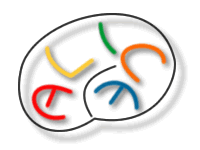  Piscina Via Zarotto - (45’ attività a secco + 45’ attività in acqua) – inizio 3 ottobreAll’avvio dei corsi l’associazione ALICe prenderà contatto con i partecipanti al corso per il rimborso di una parte della quota di iscrizione versata per chi è anche associato ALICe.UISP è anche in provincia!L’attività fisica adattata di UISP Parma è disponibile anche in Provincia. Chiama allo 0521/707411, o scrivi a d.antonelli@uispparma.it per sapere luoghi, costi, giorni ed orari, modalità di iscrizione, indirizzi e date di inizio dei corsi.CorsoIntensitàFrequenzaGiorniOrarioNr. lez.Costo €A.f.a.1Annuale monosett.sab14.00-15.0030157CorsoIntensitàFrequenzaGiorniOrarioNr. lez.Costo €A.f.a.1Annuale monosett.lun13.45-14.3030157A.f.a.1Annuale monosett.lun14.30-15.1530157CorsoIntensitàFrequenzaGiorniOrarioNr. lez.Costo €A.f.a.1Annuale monosett.mer9-9.4530157CorsoIntensitàFrequenzaGiorniOrarioNr. lez.Costo €A.f.a.1Annuale monosett.mer9.00-10.3030180